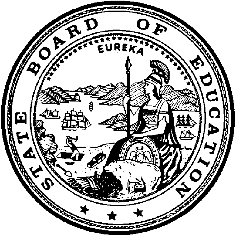 California Department of EducationExecutive OfficeSBE-005 (REV. 11/2017)General WaiverCalifornia State Board of Education 
May 2018 Agenda
Item #W-03SubjectRequest by Manteca Unified School District to waive portions of California Education Code Section 48663(a), relating to community day school minimum instructional minutes.Waiver Number27-1-2018Type of ActionAction, ConsentSummary of the Issue(s)Request by Manteca Unified School District (MUSD) to waive portions of California Education Code (EC) Section 48663(a), relating to community day school (CDS) minimum instructional minutes.Authority for WaiverEC Section 33050RecommendationApproval: NoApproval with conditions: YesDenial: NoMUSD will reduce the instructional minutes on one day each month to 228 minutes from 361 instructional minutes for purposes of implementing monthly professional learning communities (PLC) and collaboration for staff of the Manteca Day School, a CDS, with the commitment to provide 10 additional instructional minutes during all other school days, for a total of 371 instructional minutes per day, as a condition. Summary of Key IssuesEC Section 48663(a) states that CDSs have a minimum instructional day of 360 minutes. Currently, Manteca Day School students are receiving 361 instructional minutes per day. MUSD is requesting this waiver for purposes of implementing monthly PLCs and collaboration for Manteca Day School staff. The Manteca Day School teachers and the Manteca Educators Association have asked that the district look into the waiver process to allow Manteca Day School to have one minimum day throughout the school year for teacher collaboration. Manteca Day School teachers had PLC training two years ago and have started to review data and look for ways to improve instruction. They also have had “Why Try” and Positive Behavioral Interventions and Supports (PBIS) training. However, the only time teachers are able to meet is after school. Each month the Manteca Day School principal holds a meeting to discuss PBIS, student achievement, remediation, and instructional strategies. All other MUSD school sites are able to have minimum days for these activities. Manteca Day School’s supporting calculations demonstrate that students at Manteca Day School currently receive 361 instructional minutes per day, for a total of 1,805 instructional minutes per week. Under the conditions of this waiver, Manteca Day School students will receive additional minutes of instructional time per week. The school will reduce instructional minutes on one day per month to 228 instructional minutes for purposes of implementing PLCs and collaboration. The school commits to providing 50 additional instructional minutes per week for a total of 371 instructional minutes per day for all other school days. This will result in a total of 1,855 instructional minutes weekly. This plan will exceed the required weekly instructional time of 1,800 minutes by 55 minutes each week, which does not include a minimum day. This change compensates for the reduced instructional time resulting from the 10 monthly minimum days. In addition, taking the monthly minimum instructional day into consideration, Manteca Day School will exceed the required minimum instructional minutes each month. The district has confirmed that the school will continue to meet all requirements for physical education instructional minutes while operating under the terms of the waiver to provide for one shortened day for professional learning communities each month and an extended day on all other days.The MUSD board approved this waiver request for Manteca Day School. The Manteca Education Association also supports this waiver through its president Ericka Meadows. In addition, the Manteca Day Advisory Committee has no objection to this waiver. Demographic Information: MUSD has a student population of 25,220 students and is located in a rural area in San Joaquin County.Because this is a general waiver, if the State Board of Education decides to deny the waiver, it must cite one of the seven reasons in EC 33051(a), available at http://leginfo.legislature.ca.gov/faces/codes_displaySection.xhtml?lawCode=EDC&sectionNum=33051.Summary of Previous State Board of Education Discussion and ActionThe State Board of Education has approved previous waiver requests of the minimum instructional day in a CDS where the district agreed that, if instructional minutes were reduced, other days would be extended so that the total instructional minutes provided to students would equal or exceed the total as normally provided under statute.Fiscal Analysis (as appropriate)There is no statewide fiscal impact of waiver renewal.Attachment(s)Attachment 1:  Summary Table of Community Day School State Board of Education Waiver (1 page)Attachment 2: Manteca Unified School District General Waiver Request27-1-2018 (2 pages). (Original waiver request is signed and on file in the Waiver Office.)Attachment 1: Summary TableCalifornia Education Code Section 48663(a)Created by California Department of EducationMarch 7, 2018Attachment 2: Manteca Unified School District
General Waiver Request 27-1-2018California Department of EducationWAIVER SUBMISSION - GeneralCD Code: 3968593Waiver Number: 27-1-2018Active Year: 2018Date In: 1/31/2018 3:38:08 PMLocal Education Agency: Manteca Unified School DistrictAddress: 2271 W. Louise Ave.Manteca, CA 95337Start: 4/2/2018End: 4/2/2020Waiver Renewal: NoWaiver Topic: Community Day Schools (CDS)Ed Code Title: Minimum School Day Ed Code Section: California Education Code Section 48663Ed Code Authority: California Education Code Section 33050Education Code or CCR to Waive: California Education Code Section 48663.(a) The minimum schoolday in a community day school is [360 minutes of classroom instruction] provided by a certificated employee of the district reporting the attendance of the pupils for apportionment funding.(b) A pupil enrolled in a community day school may not generate more than one day of community day school attendance credit in a schoolday for any purpose.(c) For the purposes of calculating the additional funding provided to a school district pursuant to Section 48664, only community day school attendance shall be reported in clock hours. Attendance of less than five clock hours in a schoolday shall be disregarded for purposes of Section 48664. Five clock hours of attendance in one schoolday shall be deemed to be one-half day of attendance, for purposes of additional funding pursuant to Section 48664. Six clock hours or more of attendance in one schoolday shall be deemed to be one day of attendance, for purposes of additional funding pursuant to Section 48664.Outcome Rationale: All MUSD Schools have minimum days to allow for teacher collaboration, except Manteca Day School.  Manteca Day School teachers and the Manteca Educations Association have asked that the district look into the wavier process. We would like Manteca Day School to have 10 minimum days thought out the school year for teacher collaboration.  Manteca Day School teachers had PLC training two years ago and have started to review data and look for ways to improve instruction. They have also had “Why Try” and PBIS training. However, the only time teachers are able to meet is afterschool.  Each month the principal holds a meeting to discuss PBIS, student achievement, remediation, and instructional strategies.  All other school sites are able to have minimum days for these activities. Student Population: 56City Type: RuralPublic Hearing Date: 1/16/2018Public Hearing Advertised: Posted on the MUSD website and posted at school sites and at the district office.Local Board Approval Date: 1/15/2018Community Council Reviewed By: Manteca Day Advisory CommitteeCommunity Council Reviewed Date: 12/21/2017Community Council Objection: NoCommunity Council Objection Explanation: N/aAudit Penalty Yes or No: NoCategorical Program Monitoring: NoSubmitted by: Ms. Clara SchmiedtPosition: Senior Director Secondary EducationE-mail: cschmiedt@musd.netTelephone: 209-858-0731Bargaining Unit Date: 01/23/2018Name: Manteca Educators AssociationRepresentative: Ericka MeadowsTitle: PresidentPosition: SupportWaiverNumberDistrict Name,Size of District, andLocal BoardApproval DatePeriod of RequestIf granted, this waiver will be "permanent"per EC Section 33501(b)Bargaining Unit Name and Representative,Date of Action,and PositionAdvisory Committee/Schoolsite Council Name,Date of Reviewand Any Objections27-1-2018Manteca Unified School District 25,220 Students56 Students in Manteca Day SchoolJanuary 15, 2018Requested:April 2, 2018throughApril 2, 2020Recommended:July 1, 2018throughJune 30, 2019NoManteca Educators AssociationEricka Meadows,PresidentJanuary 23, 2018SupportManteca Day Advisory CommitteeDecember 21, 2017No Objection